РОССИЙСКАЯ ФЕДЕРАЦИЯРОСТОВСКАЯ ОБЛАСТЬМУНИЦИПАЛЬНОЕ ОБРАЗОВАНИЕ «ДУБОВСКИЙ РАЙОН»СОБРАНИЕ ДЕПУТАТОВ ДУБОВСКОГО СЕЛЬСКОГО ПОСЕЛЕНИЯРЕШЕНИЕ   № 158от 29 апреля 2021 г.                                                                                                    с. ДубовскоеОб утверждении отчета прогнозного плана (программы)приватизации муниципального имуществаДубовского сельского поселения на 2020 год.В соответствии с Федеральным законом от 21.12.2001 г. № 178 – ФЗ «О приватизации государственного и муниципального имущества», ст. 50 Федерального закона РФ от 06.10.2001 N 131-ФЗ "Об общих принципах организации местного самоуправления в Российской Федерации",  Решением  Собрания депутатов Дубовского сельского поселения от 28.02.2006 г. № 24  «Об утверждении порядка управления и распоряжения имуществом, находящимся в муниципальной собственности Дубовского сельского поселения», на основании решения Собрания депутатов Дубовского сельского поселения № 122 от 25.02.2020 «Об утверждении прогнозного плана (программы) приватизации муниципального имущества Дубовского сельского поселения на 2020 год» Собрание депутатов Дубовского сельского поселения  РЕШИЛО:      1. Утвердить  отчет прогнозного  плана (программу) приватизации муниципального имущества Дубовского сельского поселения на 2020 год согласно приложению № 1.2. Настоящее решение вступает в силу с момента его подписания.3. Контроль за исполнением данного решения возложить на председателя комиссии по бюджету, налогам и собственности, по аграрным вопросам,  благоустройству, строительству, жилищно-коммунальному хозяйству, транспорту и дорожной деятельности.Председатель Собрания депутатовДубовского сельского поселения -глава Дубовского сельского поселения                                           И.А. Сухорада       Приложение № 1к Решению Собрания депутатов Дубовского  сельского поселения                                                                                                           От 19.04.2021 № 158 МУНИЦИПАЛЬНОЕ ИМУЩЕСТВО ДУБОВСКОГО СЕЛЬСКОГО ПОСЕЛЕНИЯ, ПРИВАТИЗАЦИЯ КОТОРОГО ПЛАНИРОВАЛАСЬ В 2020 ГОДУПояснительная записка об исполнении прогнозного плана (программы) приватизации муниципального имуществаДубовского сельского поселения в 2020 годуПрогнозным планом приватизации в 2020 году планировалась реализация 4етыри объекта по адресу: Нежилое здание ЗТП расположенная по адресу: Ростовская область, Дубовский район, с. Дубовское пер. Максатовский 2 оцененный  независимым оценщиком по рыночной стоимости 90,6 тыс. руб., Воздушные  ЛЭП низкого напряжения  с. Дубовское улица Ленина, переулки Максатовский, Чайковского, Внутренний, Стадионовский, Чехова оцененный  независимым оценщиком по рыночной стоимости 105,5 тыс. руб., Квартира, расположенная по адресу: Ростовская область, Дубовский район,   с. Дубовское ул. Ж/Д  1 кв.3  оцененный  независимым оценщиком по рыночной стоимости 33,7 тыс. руб., Жилой дом, расположенный по адресу: Ростовская область, Дубовский район, х. Ериковский пер. Речной 7 оцененный  независимым оценщиком по рыночной стоимости 76,4 тыс. руб.Три аукциона не состоялось в связи с отсутствием заявление или подана одна заявка. Продана одна квартира по цене 35,38 тыс. руб. при начальной цене 33,7 тыс. руб. Общая  сумма приватизации составила 35,38 тыс. руб. при плане 306,2 тыс. руб. Ведущий специалист по вопросам Имущественных и земельных отношений                            Шевченко А.А.РОССИЙСКАЯ ФЕДЕРАЦИЯРОСТОВСКАЯ ОБЛАСТЬМУНИЦИПАЛЬНОЕ ОБРАЗОВАНИЕ «ДУБОВСКИЙ РАЙОН»СОБРАНИЕ ДЕПУТАТОВДУБОВСКОГО СЕЛЬСКОГО ПОСЕЛЕНИЯРЕШЕНИЕ № 159от 29 апреля 2021 г.                                                                          с.Дубовское«О внесении изменений в решение Собрания депутатов Дубовскогосельского поселения от 25.12.2020 г. № 145 «О бюджете Дубовского сельского поселения Дубовского района   на 2021 год  и на плановый период 2022 и 2023 годов»»1.Внести в Решение Собрания депутатов Дубовского сельского поселения от 25.12.2020 г. № 145 «О бюджете Дубовского сельского поселения Дубовского района на 2021 год  и на плановый период 2022 и 2023 годов» следующие изменения:Пункт 1 изложить в следующей редакции:в подпункте 1 цифры «53 393,5» заменить цифрами «44 760,7»;в подпункте 2 цифры «55 809,9» заменить цифрами «47 177,1».2) приложение 1 изложить в новой редакции согласно приложению 1 к настоящему решению.3) приложение 2 изложить в новой редакции согласно приложению 2 к настоящему решению.4) приложение 8 изложить в новой редакции согласно приложению 3 к настоящему решению.        5) приложение 9 изложить в новой редакции согласно приложению 4 к настоящему решению        6) приложение 10 изложить в новой редакции согласно приложению 5 к настоящему решению.7) Пункт 7 изложить в следующей редакции:«Утвердить объемы межбюджетных трансфертов, передаваемых бюджету Дубовского сельского поселения Дубовского района  из бюджета муниципального района на осуществление части полномочий по решению вопросов местного значения в соответствии с заключенными соглашениями на 2021 год в сумме 1 460,0 тыс. рублей, на  2022 год –  1 341,2 тыс. рублей, на  2023 год -  1 341,2 тыс. рублей, в том числе:1) иные межбюджетные трансферты, передаваемые бюджету Дубовского сельского поселения Дубовского района  из бюджета муниципального района на осуществление части полномочий по решению вопросов местного значения в соответствии с заключенными соглашениями на 2021 год в сумме 680,7 тыс. рублей, на  2022 год – 680,7 тыс. рублей, на  2023 год -  680,7 тыс. рублей;   2) иные межбюджетные трансферты, передаваемые бюджету Дубовского сельского поселения Дубовского района  из бюджета муниципального района на осуществление расходов по обеспечению дорожной деятельности в отношении автомобильных дорог местного значения в границах населенных пунктов поселения и обеспечение безопасности дорожного движения на них на 2021 год в  сумме 779,3 тыс. рублей, на  2022 год – 660,5 тыс. рублей, на  2023 год -  660,5 тыс. рублей.»8) Пункт 8 изложить в следующей редакции:«Утвердить объемы иных межбюджетных трансфертов, передаваемых бюджету сельского поселения из бюджета муниципального района для софинансирования расходных обязательств, возникающих при выполнении полномочий органов местного самоуправления по вопросам местного значения на 2021 год в сумме 24 527,3 тыс. рублей, на 2022 год в сумме 30 000,0 тыс. рублей, на 2023 год в сумме 14 989,2 тыс. рублей»9) пункт 12 изложить в следующей редакции: «Утвердить общий объем бюджетных ассигнований на исполнение публичных нормативных обязательств Дубовского сельского поселения на 2021 год в сумме 7 569,5 тыс. рублей, на 2022 год в сумме 1 899,6 тыс. рублей и на 2023 год в сумме 2 000,6 тыс. рублей».2. Настоящее решение вступает в силу со дня его официального опубликования.Председатель Собрания депутатовДубовского сельского поселения -      глава Дубовского сельского поселения                                      И.А. СухорадаРОССИЙСКАЯ ФЕДЕРАЦИЯРОСТОВСКАЯ ОБЛАСТЬМУНИЦИПАЛЬНОЕ ОБРАЗОВАНИЕ «ДУБОВСКИЙ РАЙОН»СОБРАНИЕ ДЕПУТАТОВ ДУБОВСКОГО СЕЛЬСКОГО ПОСЕЛЕНИЯРЕШЕНИЕ  № 160от 29 апреля 2021 г.                                                                             с. Дубовское                                                                           «Об утверждении отчета об исполнении бюджета Дубовского сельского  поселения Дубовского района  за 2020 год»Заслушав отчет Администрации Дубовского сельского поселения об исполнении бюджета сельского поселения и руководствуясь пунктом 2 статьи 61 Устава муниципального образования «Дубовское сельское поселение» Собрание депутатов Дубовского сельского поселения РЕШИЛО:		1. Утвердить отчет об исполнении бюджета Дубовского сельского поселения Дубовского района  за 2020 год по доходам в сумме 20 426,2 тыс. рублей,  по расходам в сумме 19 501,0 тыс. рублей  с превышением доходов над расходами (профицит бюджета) в сумме 925,2 тыс. рублей. 2. Утвердить исполнение по следующим показателям:1) распределение бюджетных ассигнований доходов местного бюджета по кодам классификации доходов согласно приложению  1 к настоящему решению;	2) ведомственная структура расходов местного бюджета  согласно приложению  2 к настоящему решению;	3) распределение ассигнований бюджета сельского поселения по разделам и подразделам классификации расходов бюджетов Российской Федерации согласно приложению 3 к настоящему решению;	4) распределение ассигнований местного  бюджета  по кодам классификации источников финансирования дефицита бюджета согласно приложению 4 к настоящему решению.3.Настоящее Решение вступает в силу со дня его официального опубликования.Председатель Собрания депутатовДубовского сельского поселения-глава Дубовского сельского поселения		                      	И.А. СухорадаПредседатель Собрания депутатов Дубовского сельского поселения-глава Дубовского сельского поселения                                                   И.А. СухорадаПредседатель Собрания депутатовДубовского сельского поселения - глава Дубовского сельского поселения                            И. А. СухорадаРОССИЙСКАЯ ФЕДЕРАЦИЯРОСТОВСКАЯ ОБЛАСТЬМУНИЦИПАЛЬНОЕ ОБРАЗОВАНИЕ «ДУБОВСКИЙ РАЙОН»СОБРАНИЕ ДЕПУТАТОВ ДУБОВСКОГО СЕЛЬСКОГО ПОСЕЛЕНИЯРЕШЕНИЕ № 16112 мая 2021 г.	                                                              с.Дубовское«Об обращении в Избирательную комиссию Ростовской области о возложении полномочий Избирательной комиссии Дубовского сельского поселения на Территориальную избирательную комиссию Дубовского района Ростовской области»Руководствуясь пунктом 4 статьи 24 Федерального закона 
от 12.06.2002г. № 67-ФЗ «Об основных гарантиях избирательных прав
и права на участие в референдуме граждан Российской Федерации», 
пунктом 3 статьи 15 Областного закона от 12.05.2016г. № 525-ЗС «О выборах и референдумах в Ростовской области»,  Собрание депутатов Дубовского сельского поселенияРЕШИЛО:1. Обратиться в Избирательную комиссию Ростовской области 
о возложении полномочий Избирательной комиссии Дубовского сельского поселения на Территориальную избирательную комиссию Дубовского района Ростовской области.2. Направить настоящее Решение в Избирательную комиссию Ростовской области.3. Опубликовать (обнародовать) настоящее Решение.4. Контроль исполнения настоящего Решения оставляю за собою.Председатель Собрания депутатов Дубовского сельского поселенияГлава Дубовского сельского поселения                                          И.А.СухорадаРОССИЙСКАЯ ФЕДЕРАЦИЯРОСТОВСКАЯ ОБЛАСТЬМУНИЦИПАЛЬНОЕ ОБРАЗОВАНИЕ «ДУБОВСКИЙ РАЙОН»АДМИНИСТРАЦИЯ ДУБОВСКОГО СЕЛЬСКОГО ПОСЕЛЕНИЯПОСТАНОВЛЕНИЕ № 87от 11.05.2021 г.                                                                          с. Дубовское О внесении изменений в постановление Администрации Дубовского сельскогопоселения от 25.12.2020 года № 234 «О закреплении за  главным администратором- Администрацией Дубовского сельского поселения полномочий по осуществлению функций администрирования  доходов местного бюджета»      В соответствии пунктом 2 статьи 20 Бюджетного кодекса Российской Федерации, приказом Министерства финансов Российской Федерации от 29.11.2019 № 206н «О внесении изменений в Порядок формирования и применения кодов бюджетной классификации РФ, их структуру и принципы назначения, утвержденные приказом Министерства финансов РФ от 06.06.2019 №85н» Администрация Дубовского сельского поселения постановляет: 1.Внести следующие изменения в постановление Администрации Дубовского сельского поселения от 25.12.2020 года № 234 «О закреплении за главным администратором - Администрацией Дубовского сельского поселения полномочий по осуществлению функций администрирования  доходов местного бюджета»:Приложение «Перечень доходов местного бюджета, администрируемых Администрацией Дубовского сельского поселения» изложить в следующей редакции:Перечень доходов местного бюджета, администрируемых Администрацией Дубовского сельского поселенияГлава Администрации Дубовского сельского поселения                                                                        А.В.МендельПериодическое печатное издание Администрации Дубовского сельского поселения Дубовского района Ростовской области.Учредитель: Администрация Дубовского сельского поселения Адрес: 347410, пер. Восстания, 19,  с. Дубовское  Дубовского района  Ростовской области. тел./факс(86377)5-12-06,     Отпечатано в МБУК «Ериковский СДК»   13.05.2021  г.               Распространяется бесплатно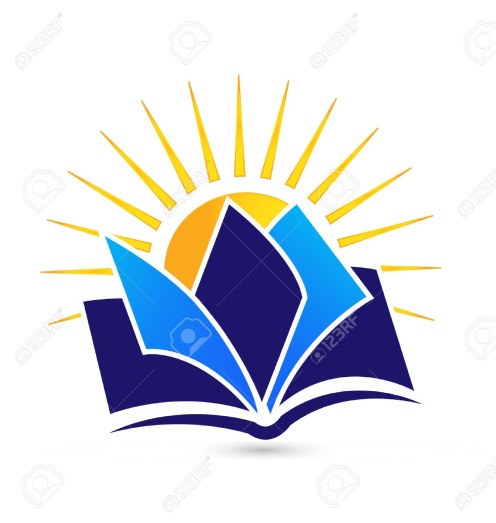 Дубовский                       вестник«13» мая 2021 ПЕРИОДИЧЕСКОЕ ПЕЧАТНОЕ ИЗДАНИЕ ДУБОВСКОГО СЕЛЬСКОГО ПОСЕЛЕНИЯ«13» мая 2021 Наименование и местонахождение муниципального имущества Дубовского сельского поселенияСпособ и сроки приватизации, квартал 2020 г.План приватизации( тыс. руб.)Цена реализации(тыс.руб.)ПримечаниеНежилое здание ЗТП расположенная по адресу: Ростовская область, Дубовский район,   с. Дубовское пер. Максатовский 2аАукцион2 квартал90,6000,0Аукцион во2 кварталене состоялся, подано одно заявлениеВоздушные  ЛЭП низкого напряжения  с. Дубовское улица Ленина, переулки Максатовский, Чайковского, Внутренний, Стадионовский, ЧеховаАукцион2 квартал105,50,0Аукцион во2 кварталене состоялся, подано одно заявленияКвартира, расположенная по адресу: Ростовская область, Дубовский район,   с. Дубовское ул. Ж/Д  1 кв.3Аукцион2 квартал33,735,38Жилой дом, расположенный по адресу: Ростовская область, Дубовский район,   х. Ериковский пер. Речной 7Аукцион2 квартал76,40,0Аукцион во2 кварталене состоялсяИТОГО306,235,38 Приложение 1                                                                                    к решению  Собраниядепутатов Дубовского сельского поселенияот 29.04.2021 г. № 160 "Об отчете об исполнении бюджетаДубовского  сельского поселения Дубовского района  за 2020 год " Приложение 1                                                                                    к решению  Собраниядепутатов Дубовского сельского поселенияот 29.04.2021 г. № 160 "Об отчете об исполнении бюджетаДубовского  сельского поселения Дубовского района  за 2020 год "Доходы местного бюджета по кодам классификации доходов бюджетов за  2020 годДоходы местного бюджета по кодам классификации доходов бюджетов за  2020 годДоходы местного бюджета по кодам классификации доходов бюджетов за  2020 годДоходы местного бюджета по кодам классификации доходов бюджетов за  2020 год(тыс. рублей)(тыс. рублей)(тыс. рублей)(тыс. рублей)Код Наименование Наименование Кассовое исполнение100 1 00 00000 00 0000 000 НАЛОГОВЫЕ И НЕНАЛОГОВЫЕ ДОХОДЫНАЛОГОВЫЕ И НЕНАЛОГОВЫЕ ДОХОДЫ8 297.2182 1 01 00000 00 0000 000 НАЛОГИ НА ПРИБЫЛЬ, ДОХОДЫНАЛОГИ НА ПРИБЫЛЬ, ДОХОДЫ4 321.7182 1 01 02000 01 0000 110 Налог на доходы физических лицНалог на доходы физических лиц4 321.7182 1 01 02010 01 0000 110 Налог на доходы физических лиц с доходов, источником которых является налоговый агент, за исключением доходов, в отношении которых исчисление и уплата налога осуществляются в соответствии со статьями 227, 227.1 и 228 Налогового кодекса Российской ФедерацииНалог на доходы физических лиц с доходов, источником которых является налоговый агент, за исключением доходов, в отношении которых исчисление и уплата налога осуществляются в соответствии со статьями 227, 227.1 и 228 Налогового кодекса Российской Федерации4 275.3182 1 01 02020 01 0000 110 Налог на доходы физических лиц с доходов, полученных от осуществления деятельности физическими лицами, зарегистрированными в качестве индивидуальных предпринимателей, нотариусов, занимающихся частной практикой, адвокатов, учредивших адвокатские кабинеты, и других лиц, занимающихся частной практикой в соответствии со статьей 227 Налогового кодекса Российской ФедерацииНалог на доходы физических лиц с доходов, полученных от осуществления деятельности физическими лицами, зарегистрированными в качестве индивидуальных предпринимателей, нотариусов, занимающихся частной практикой, адвокатов, учредивших адвокатские кабинеты, и других лиц, занимающихся частной практикой в соответствии со статьей 227 Налогового кодекса Российской Федерации31.6182 1 01 02030 01 0000 110 Налог на доходы физических лиц с доходов, полученных физическими лицами в соответствии со статьей 228 Налогового кодекса Российской ФедерацииНалог на доходы физических лиц с доходов, полученных физическими лицами в соответствии со статьей 228 Налогового кодекса Российской Федерации14.8182 1 05 00000 00 0000 000 НАЛОГИ НА СОВОКУПНЫЙ ДОХОДНАЛОГИ НА СОВОКУПНЫЙ ДОХОД499.0182 1 05 03000 01 0000 110 Единый сельскохозяйственный налогЕдиный сельскохозяйственный налог499.0182 1 05 03010 01 0000 110 Единый сельскохозяйственный налогЕдиный сельскохозяйственный налог499.0182 1 06 00000 00 0000 000 НАЛОГИ НА ИМУЩЕСТВОНАЛОГИ НА ИМУЩЕСТВО3 368.6182 1 06 01000 00 0000 110 Налог на имущество физических лицНалог на имущество физических лиц1 501.0182 1 06 01030 10 0000 110 Налог на имущество физических лиц, взимаемый по ставкам, применяемым к объектам налогообложения, расположенным в границах сельских поселенийНалог на имущество физических лиц, взимаемый по ставкам, применяемым к объектам налогообложения, расположенным в границах сельских поселений1 501.0182 1 06 06000 00 0000 110 Земельный налогЗемельный налог1 867.6182 1 06 06030 00 0000 110 Земельный налог с организацийЗемельный налог с организаций650.4182 1 06 06033 10 0000 110 Земельный налог с организаций, обладающих земельным участком, расположенным в границах сельских поселенийЗемельный налог с организаций, обладающих земельным участком, расположенным в границах сельских поселений650.4182 1 06 06040 00 0000 110 Земельный налог с физических лицЗемельный налог с физических лиц1 217.2182 1 06 06043 10 0000 110 Земельный налог с физических лиц, обладающих земельным участком, расположенным в границах сельских поселенийЗемельный налог с физических лиц, обладающих земельным участком, расположенным в границах сельских поселений1 217.2951 1 11 00000 00 0000 000 ДОХОДЫ ОТ ИСПОЛЬЗОВАНИЯ ИМУЩЕСТВА, НАХОДЯЩЕГОСЯ В ГОСУДАРСТВЕННОЙ И МУНИЦИПАЛЬНОЙ СОБСТВЕННОСТИДОХОДЫ ОТ ИСПОЛЬЗОВАНИЯ ИМУЩЕСТВА, НАХОДЯЩЕГОСЯ В ГОСУДАРСТВЕННОЙ И МУНИЦИПАЛЬНОЙ СОБСТВЕННОСТИ49.2951 1 11 05000 00 0000 120 Доходы, получаемые в виде арендной либо иной платы за передачу в возмездное пользование государственного и муниципального имущества (за исключением имущества бюджетных и автономных учреждений, а также имущества государственных и муниципальных унитарных предприятий, в том числе казенных)Доходы, получаемые в виде арендной либо иной платы за передачу в возмездное пользование государственного и муниципального имущества (за исключением имущества бюджетных и автономных учреждений, а также имущества государственных и муниципальных унитарных предприятий, в том числе казенных)49.2951 1 11 05020 00 0000 120 Доходы, получаемые в виде арендной платы за земли после разграничения государственной собственности на землю, а также средства от продажи права на заключение договоров аренды указанных земельных участков (за исключением земельных участков бюджетных и автономных учреждений)Доходы, получаемые в виде арендной платы за земли после разграничения государственной собственности на землю, а также средства от продажи права на заключение договоров аренды указанных земельных участков (за исключением земельных участков бюджетных и автономных учреждений)49.2951 1 11 05025 10 0000 120 Доходы, получаемые в виде арендной платы, а также средства от продажи права на заключение договоров аренды за земли, находящиеся в собственности сельских поселений (за исключением земельных участков муниципальных бюджетных и автономных учреждений)Доходы, получаемые в виде арендной платы, а также средства от продажи права на заключение договоров аренды за земли, находящиеся в собственности сельских поселений (за исключением земельных участков муниципальных бюджетных и автономных учреждений)49.2951 1 14 00000 00 0000 000 ДОХОДЫ ОТ ПРОДАЖИ МАТЕРИАЛЬНЫХ И НЕМАТЕРИАЛЬНЫХ АКТИВОВДОХОДЫ ОТ ПРОДАЖИ МАТЕРИАЛЬНЫХ И НЕМАТЕРИАЛЬНЫХ АКТИВОВ35.4951 1 14 02000 00 0000 000 Доходы от реализации имущества, находящегося в государственной и муниципальной собственности (за исключением движимого имущества бюджетных и автономных учреждений, а также имущества государственных и муниципальных унитарных предприятий, в том числе казенных)Доходы от реализации имущества, находящегося в государственной и муниципальной собственности (за исключением движимого имущества бюджетных и автономных учреждений, а также имущества государственных и муниципальных унитарных предприятий, в том числе казенных)35.4951 1 14 02050 10 0000 410 Доходы от реализации имущества, находящегося в собственности сельских поселений (за исключением движимого имущества муниципальных бюджетных и автономных учреждений, а также имущества муниципальных унитарных предприятий, в том числе казенных), в части реализации основных средств по указанному имуществуДоходы от реализации имущества, находящегося в собственности сельских поселений (за исключением движимого имущества муниципальных бюджетных и автономных учреждений, а также имущества муниципальных унитарных предприятий, в том числе казенных), в части реализации основных средств по указанному имуществу35.4951 1 14 02053 10 0000 410 Доходы от реализации иного имущества, находящегося в собственности сельских поселений (за исключением имущества муниципальных бюджетных и автономных учреждений, а также имущества муниципальных унитарных предприятий, в том числе казенных), в части реализации основных средств по указанному имуществуДоходы от реализации иного имущества, находящегося в собственности сельских поселений (за исключением имущества муниципальных бюджетных и автономных учреждений, а также имущества муниципальных унитарных предприятий, в том числе казенных), в части реализации основных средств по указанному имуществу35.4802 1 16 00000 00 0000 000 ШТРАФЫ, САНКЦИИ, ВОЗМЕЩЕНИЕ УЩЕРБАШТРАФЫ, САНКЦИИ, ВОЗМЕЩЕНИЕ УЩЕРБА3.2802 1 16 02000 02 0000 140 Административные штрафы, установленные законами субъектов Российской Федерации об административных правонарушенияхАдминистративные штрафы, установленные законами субъектов Российской Федерации об административных правонарушениях3.2802 1 16 02020 02 0000 140 Административные штрафы, установленные законами субъектов Российской Федерации об административных правонарушениях, за нарушение муниципальных правовых актовАдминистративные штрафы, установленные законами субъектов Российской Федерации об административных правонарушениях, за нарушение муниципальных правовых актов3.2857 1 16 00000 00 0000 000 ШТРАФЫ, САНКЦИИ, ВОЗМЕЩЕНИЕ УЩЕРБАШТРАФЫ, САНКЦИИ, ВОЗМЕЩЕНИЕ УЩЕРБА16.0857 1 16 02000 02 0000 140 Административные штрафы, установленные законами субъектов Российской Федерации об административных правонарушенияхАдминистративные штрафы, установленные законами субъектов Российской Федерации об административных правонарушениях16.0857 1 16 02020 02 0000 140 Административные штрафы, установленные законами субъектов Российской Федерации об административных правонарушениях, за нарушение муниципальных правовых актовАдминистративные штрафы, установленные законами субъектов Российской Федерации об административных правонарушениях, за нарушение муниципальных правовых актов16.0951 1 16 00000 00 0000 000 ШТРАФЫ, САНКЦИИ, ВОЗМЕЩЕНИЕ УЩЕРБАШТРАФЫ, САНКЦИИ, ВОЗМЕЩЕНИЕ УЩЕРБА3.6951 1 16 07090 00 0000 140 Иные штрафы, неустойки, пени, уплаченные в соответствии с законом или договором в случае неисполнения или ненадлежащего исполнения обязательств перед государственным (муниципальным) органом, казенным учреждением, Центральным банком Российской Федерации, государственной корпорациейИные штрафы, неустойки, пени, уплаченные в соответствии с законом или договором в случае неисполнения или ненадлежащего исполнения обязательств перед государственным (муниципальным) органом, казенным учреждением, Центральным банком Российской Федерации, государственной корпорацией3.6951 1  16 07090 10 0000 140Иные штрафы, неустойки, пени, уплаченные в соответствии с законом или договором в случае неисполнения или ненадлежащего исполнения обязательств перед муниципальным органом, (муниципальным казенным учреждением) сельского поселенияИные штрафы, неустойки, пени, уплаченные в соответствии с законом или договором в случае неисполнения или ненадлежащего исполнения обязательств перед муниципальным органом, (муниципальным казенным учреждением) сельского поселения3.6802 1 16 00000 00 0000 000 ШТРАФЫ, САНКЦИИ, ВОЗМЕЩЕНИЕ УЩЕРБАШТРАФЫ, САНКЦИИ, ВОЗМЕЩЕНИЕ УЩЕРБА0.5802 1 16 010000 01 0000 140 Административные штрафы, установленные Кодексом Российской Федерации об административных правонарушенияхАдминистративные штрафы, установленные Кодексом Российской Федерации об административных правонарушениях0.5802 1 16 10123 01 0101 140Доходы от денежных взысканий (штрафов), поступающие в счет погашения задолженности, образовавшейся до 1 января 2020 года, подлежащие зачислению в бюджет муниципального образования по нормативам, действовавшим в 2019 году (доходы бюджетов сельских поселений за исключением доходов, направляемых на формирование муниципального дорожного фонда, а также иных платежей в случае принятия решения финансовым органом муниципального образования о раздельном учете задолженности)Доходы от денежных взысканий (штрафов), поступающие в счет погашения задолженности, образовавшейся до 1 января 2020 года, подлежащие зачислению в бюджет муниципального образования по нормативам, действовавшим в 2019 году (доходы бюджетов сельских поселений за исключением доходов, направляемых на формирование муниципального дорожного фонда, а также иных платежей в случае принятия решения финансовым органом муниципального образования о раздельном учете задолженности)0.5951 2 00 00000 00 0000 000 БЕЗВОЗМЕЗДНЫЕ ПОСТУПЛЕНИЯБЕЗВОЗМЕЗДНЫЕ ПОСТУПЛЕНИЯ12 129.0951 2 02 00000 00 0000 000 БЕЗВОЗМЕЗДНЫЕ ПОСТУПЛЕНИЯ ОТ ДРУГИХ БЮДЖЕТОВ БЮДЖЕТНОЙ СИСТЕМЫ РОССИЙСКОЙ ФЕДЕРАЦИИБЕЗВОЗМЕЗДНЫЕ ПОСТУПЛЕНИЯ ОТ ДРУГИХ БЮДЖЕТОВ БЮДЖЕТНОЙ СИСТЕМЫ РОССИЙСКОЙ ФЕДЕРАЦИИ12 129.0951 2 02 10000 00 0000 150 Дотации бюджетам бюджетной системы Российской ФедерацииДотации бюджетам бюджетной системы Российской Федерации10 865.9951 2 02 15001 00 0000 150 Дотации на выравнивание бюджетной обеспеченностиДотации на выравнивание бюджетной обеспеченности10 865.9951 2 02 15001 10 0000 150 Дотации бюджетам сельских поселений на выравнивание бюджетной обеспеченности из бюджета субъекта Российской ФедерацииДотации бюджетам сельских поселений на выравнивание бюджетной обеспеченности из бюджета субъекта Российской Федерации10 865.9951 2 02 30000 00 0000 150 Субвенции бюджетам бюджетной системы Российской ФедерацииСубвенции бюджетам бюджетной системы Российской Федерации231.3951 2 02 30024 00 0000 150 Субвенции местным бюджетам на выполнение передаваемых полномочий субъектов Российской ФедерацииСубвенции местным бюджетам на выполнение передаваемых полномочий субъектов Российской Федерации0.2951 2 02 30024 10 0000 150 Субвенции бюджетам сельских поселений на выполнение передаваемых полномочий субъектов Российской ФедерацииСубвенции бюджетам сельских поселений на выполнение передаваемых полномочий субъектов Российской Федерации0.2951 2 02 35118 00 0000 150 Субвенции бюджетам на осуществление первичного воинского учета на территориях, где отсутствуют военные комиссариатыСубвенции бюджетам на осуществление первичного воинского учета на территориях, где отсутствуют военные комиссариаты231.1951 2 02 35118 10 0000 150 Субвенции бюджетам сельских поселений на осуществление первичного воинского учета на территориях, где отсутствуют военные комиссариатыСубвенции бюджетам сельских поселений на осуществление первичного воинского учета на территориях, где отсутствуют военные комиссариаты231.1951 2 02 40000 00 0000 150 Иные межбюджетные трансфертыИные межбюджетные трансферты1 031.8951 2 02 40014 00 0000 150 Межбюджетные трансферты, передаваемые бюджетам муниципальных образований на осуществление части полномочий по решению вопросов местного значения в соответствии с заключенными соглашениямиМежбюджетные трансферты, передаваемые бюджетам муниципальных образований на осуществление части полномочий по решению вопросов местного значения в соответствии с заключенными соглашениями1 031.8951 2 02 40014 10 0000 150 Межбюджетные трансферты, передаваемые бюджетам сельских поселений из бюджетов муниципальных районов на осуществление части полномочий по решению вопросов местного значения в соответствии с заключенными соглашениямиМежбюджетные трансферты, передаваемые бюджетам сельских поселений из бюджетов муниципальных районов на осуществление части полномочий по решению вопросов местного значения в соответствии с заключенными соглашениями1 031.8ИТОГО ДОХОДОВИТОГО ДОХОДОВ20 426.2Приложение 2к решению Собрания депутатов Дубовского сельского поселения от 29.04.2021 № 160 " Об утверждении отчета об исполнениибюджета Дубовского сельского поселения Дубовского района  за 2020 год"Приложение 2к решению Собрания депутатов Дубовского сельского поселения от 29.04.2021 № 160 " Об утверждении отчета об исполнениибюджета Дубовского сельского поселения Дубовского района  за 2020 год"Приложение 2к решению Собрания депутатов Дубовского сельского поселения от 29.04.2021 № 160 " Об утверждении отчета об исполнениибюджета Дубовского сельского поселения Дубовского района  за 2020 год"Приложение 2к решению Собрания депутатов Дубовского сельского поселения от 29.04.2021 № 160 " Об утверждении отчета об исполнениибюджета Дубовского сельского поселения Дубовского района  за 2020 год"Приложение 2к решению Собрания депутатов Дубовского сельского поселения от 29.04.2021 № 160 " Об утверждении отчета об исполнениибюджета Дубовского сельского поселения Дубовского района  за 2020 год"Приложение 2к решению Собрания депутатов Дубовского сельского поселения от 29.04.2021 № 160 " Об утверждении отчета об исполнениибюджета Дубовского сельского поселения Дубовского района  за 2020 год"Приложение 2к решению Собрания депутатов Дубовского сельского поселения от 29.04.2021 № 160 " Об утверждении отчета об исполнениибюджета Дубовского сельского поселения Дубовского района  за 2020 год"Ведомственная структура расходов местного бюджета на 2020 годВедомственная структура расходов местного бюджета на 2020 годВедомственная структура расходов местного бюджета на 2020 годВедомственная структура расходов местного бюджета на 2020 годВедомственная структура расходов местного бюджета на 2020 годВедомственная структура расходов местного бюджета на 2020 годВедомственная структура расходов местного бюджета на 2020 годВедомственная структура расходов местного бюджета на 2020 год (тыс. руб.) (тыс. руб.)НаименованиеМинРзПРЦСРВРКассовое Кассовое НаименованиеМинРзПРЦСРВРисполнениеисполнениеВсего19 501,019 501,0АДМИНИСТРАЦИЯ ДУБОВСКОГО СЕЛЬСКОГО ПОСЕЛЕНИЯ95119 501,019 501,0Расходы на выплаты по оплате труда работников органов местного самоуправления Дубовского сельского поселения в рамках подпрограммы "Обеспечение реализации муниципальной программы Дубовского сельского поселения "Муниципальная политика" муниципальной программы Дубовского сельского поселения "Муниципальная политика" (Расходы на выплаты персоналу государственных (муниципальных) органов)951010410.5.00.001101205 540,95 540,9Расходы на обеспечение функций органов местного самоуправления Дубовского сельского поселения в рамках подпрограммы "Обеспечение реализации муниципальной программы Дубовского сельского поселения "Муниципальная политика" муниципальной программы Дубовского сельского поселения "Муниципальная политика" (Расходы на выплаты персоналу государственных (муниципальных) органов)951010410.5.00.001901200,20,2Расходы на обеспечение функций органов местного самоуправления Дубовского сельского поселения в рамках подпрограммы "Обеспечение реализации муниципальной программы Дубовского сельского поселения "Муниципальная политика" муниципальной программы Дубовского сельского поселения "Муниципальная политика" (Иные закупки товаров, работ и услуг для обеспечения государственных (муниципальных) нужд)951010410.5.00.001902401 015,01 015,0Расходы на обеспечение функций органов местного самоуправления Дубовского сельского поселения в рамках подпрограммы "Обеспечение реализации муниципальной программы Дубовского сельского поселения "Муниципальная политика" муниципальной программы Дубовского сельского поселения "Муниципальная политика" (Уплата налогов, сборов и иных платежей)951010410.5.00.001908502,42,4Расходы на осуществление полномочий по определению в соответствии с частью 1 статьи 11.2 Областного закона от 25 октября 2002 года № 273-ЗС «Об административных правонарушениях» перечня должностных лиц, уполномоченных составлять протоколы об административных правонарушениях по иным непрограммным мероприятиям в рамках непрограммных расходов органа местного самоуправления Дубовского сельского поселения (Иные закупки товаров, работ и услуг для обеспечения государственных (муниципальных) нужд)951010499.9.00.723902400,20,2Совершенствование правовой и методической основы муниципальной службы в рамках подпрограммы «Развитие муниципального управления и муниципальной службы в Дубовском сельском поселении, дополнительное профессиональное образование лиц, занятых в системе местного самоуправления» муниципальной программы Дубовского сельского поселения «Муниципальная политика» (Уплата налогов, сборов и иных платежей)951011310.1.00.2819085040,040,0Изготовление технической документации на объекты недвижимого имущества (технические планы и кадастровые паспорта) в рамках подпрограммы «Оформление права собственности и использование муниципального имущества» муниципальной программы Дубовского сельского поселения «Управление муниципальным имуществом» (Иные закупки товаров, работ и услуг для обеспечения государственных (муниципальных) нужд)951011312.1.00.28230240181,2181,2Подготовка документов, содержащих необходимые сведения для осуществления государственного кадастрового учета земельных участков в рамках подпрограммы «Оформление права собственности и использование муниципального имущества» муниципальной программы Дубовского сельского поселения «Управление муниципальным имуществом» (Иные закупки товаров, работ и услуг для обеспечения государственных (муниципальных) нужд)951011312.1.00.28240240162,1162,1Оценка рыночной стоимости объектов недвижимого и движимого имущества муниципальной собственности в рамках подпрограммы «Оформление права собственности и использование муниципального имущества» муниципальной программы Дубовского сельского поселения «Управление муниципальным имуществом» (Иные закупки товаров, работ и услуг для обеспечения государственных (муниципальных) нужд)951011312.1.00.282502406,06,0Оценка рыночной стоимости земельных участков в рамках подпрограммы «Оформление права собственности и использование муниципального имущества» муниципальной программы Дубовского сельского поселения «Управление муниципальным имуществом» (Иные закупки товаров, работ и услуг для обеспечения государственных (муниципальных) нужд)951011312.1.00.282602406,06,0Капитальный и текущий ремонт административных зданий в рамках подпрограммы «Реконструкция, ремонт, в том числе капитальный, объектов муниципальной собственности муниципального образования «Дубовское сельское поселение»" муниципальной программы Дубовского сельского поселения "Управление муниципальным имуществом" (Иные закупки товаров, работ и услуг для обеспечения государственных (муниципальных) нужд)951011312.3.00.28710240883,9883,9Реализация направления расходов по иным непрограммным мероприятиям в рамках непрограммных расходов органа местного самоуправления Дубовского сельского поселения (Иные закупки товаров, работ и услуг для обеспечения государственных (муниципальных) нужд)951011399.9.00.99990240104,8104,8Реализация направления расходов по иным непрограммным мероприятиям в рамках непрограммных расходов органа местного самоуправления Дубовского сельского поселения (Уплата налогов, сборов и иных платежей)951011399.9.00.99990850100,0100,0Расходы на осуществление первичного воинского учета на территориях, где отсутствуют военные комиссариаты по иным непрограммным мероприятиям в рамках непрограммных расходов органа местного самоуправления Дубовского сельского поселения (Расходы на выплаты персоналу государственных (муниципальных) органов)951020399.9.00.51180120231,1231,1Мероприятия по антитеррористической защищённости объектов социальной сферы в рамках подпрограммы «Профилактика экстремизма и терроризма в Дубовском сельском поселении» муниципальной программы Дубовского сельского поселения «Обеспечение общественного порядка и противодействие преступности» (Иные закупки товаров, работ и услуг для обеспечения государственных (муниципальных) нужд)951031402.2.00.28660240474,9474,9Организация проведения оплачиваемых общественных работ в рамках подпрограммы «Активная политика занятости населения и социальная поддержка безработных граждан» муниципальной программы Дубовского сельского поселения «Содействие занятости населения» (Иные закупки товаров, работ и услуг для обеспечения государственных (муниципальных) нужд)951040107.1.00.28160240434,0434,0Организации временного трудоустройства несовершеннолетних граждан в возрасте от 14 до 18 лет в свободное от учебы время в рамках подпрограммы «Активная политика занятости населения и социальная поддержка безработных граждан» муниципальной программы Дубовского сельского поселения «Содействие занятости населения» (Иные закупки товаров, работ и услуг для обеспечения государственных (муниципальных) нужд)951040107.1.00.2817024025,625,6Мероприятия по ремонту и содержанию автомобильных дорог общего пользования местного значения в рамках подпрограммы «Развитие транспортной инфраструктуры Дубовского сельского поселения» муниципальной программы Дубовского сельского поселения «Развитие транспортной системы» (Иные закупки товаров, работ и услуг для обеспечения государственных (муниципальных) нужд)951040908.1.00.28400240466,2466,2Мероприятия по установке дорожных знаков согласно проекта организации дорожного движения в рамках подпрограммы «Повышение безопасности дорожного движения на территории Дубовского сельского поселения» муниципальной программы Дубовского сельского поселения «Развитие транспортной системы» (Иные закупки товаров, работ и услуг для обеспечения государственных (муниципальных) нужд)951040908.2.00.2841024044,444,4Мероприятия по изготовлению проекта организации дорожного движения в рамках подпрограммы «Повышение безопасности дорожного движения на территории Дубовского сельского поселения» муниципальной программы Дубовского сельского поселения «Развитие транспортной системы» (Иные закупки товаров, работ и услуг для обеспечения государственных (муниципальных) нужд)951040908.2.00.2852024040,440,4Мероприятия по уплате взносов на капитальный ремонт общего имущества в многоквартирных жилых домах неблокированной застройки за муниципальные квартиры, расположенные в МКД и находящиеся в собственности Дубовского сельского поселения в рамках подпрограммы «Развитие жилищного хозяйства в Дубовском сельском поселении» муниципальной программы Дубовского сельского поселения «Обеспечение качественными жилищно-коммунальными услугами населения Дубовского сельского поселения» (Уплата налогов, сборов и иных платежей)951050101.2.00.2834085021,321,3Мероприятия по улучшению благоустройства населенных пунктов в рамках подпрограммы «Создание условий для обеспечения качественными коммунальными услугами населения Дубовского сельского поселения» муниципальной программы Дубовского сельского поселения «Обеспечение качественными жилищно-коммунальными услугами населения Дубовского сельского поселения» (Иные закупки товаров, работ и услуг для обеспечения государственных (муниципальных) нужд)951050301.1.00.28020240782,5782,5Мероприятия по уличному освещению населенных пунктов Дубовского сельского поселения в рамках подпрограммы «Создание условий для обеспечения качественными коммунальными услугами населения Дубовского сельского поселения» муниципальной программы Дубовского сельского поселения «Обеспечение качественными жилищно-коммунальными услугами населения Дубовского сельского поселения» (Иные закупки товаров, работ и услуг для обеспечения государственных (муниципальных) нужд)951050301.1.00.280302401 465,41 465,4Мероприятие по повышению эффективности деятельности по обращению с отходами в рамках подпрограммы « Мероприятия по благоустройству территории Дубовского сельского поселения» муниципальной программы Дубовского сельского поселения «Охрана окружающей среды и рациональное природопользование» (Иные закупки товаров, работ и услуг для обеспечения государственных (муниципальных) нужд)951050305.1.00.280902401 664,51 664,5Мероприятие по организации работы в сфере использования, охраны, защиты зеленых насаждений в рамках подпрограммы « Мероприятия по благоустройству территории Дубовского сельского поселения» муниципальной программы Дубовского сельского поселения «Охрана окружающей среды и рациональное природопользование» (Иные закупки товаров, работ и услуг для обеспечения государственных (муниципальных) нужд)951050305.1.00.281002401 190,41 190,4Проведение мероприятий по регулированию численности безнадзорных животных в рамках подпрограммы « Мероприятия по благоустройству территории Дубовского сельского поселения» муниципальной программы Дубовского сельского поселения «Охрана окружающей среды и рациональное природопользование» (Иные закупки товаров, работ и услуг для обеспечения государственных (муниципальных) нужд)951050305.1.00.2811024063,963,9Мероприятия по проведению благоустроительных работ по уборке прочих объектов благоустройства в рамках подпрограммы « Мероприятия по благоустройству территории Дубовского сельского поселения» муниципальной программы Дубовского сельского поселения «Охрана окружающей среды и рациональное природопользование» (Иные закупки товаров, работ и услуг для обеспечения государственных (муниципальных) нужд)951050305.1.00.2812024037,537,5Мероприятия на проведение конкурса по благоустройству поселения в рамках подпрограммы « Мероприятия по благоустройству территории Дубовского сельского поселения» муниципальной программы Дубовского сельского поселения «Охрана окружающей среды и рациональное природопользование» (Иные закупки товаров, работ и услуг для обеспечения государственных (муниципальных) нужд)951050305.1.00.2828024016,516,5Организация утилизации и переработки бытовых и промышленных отходов в рамках подпрограммы « Мероприятия по благоустройству территории Дубовского сельского поселения» муниципальной программы Дубовского сельского поселения «Охрана окружающей среды и рациональное природопользование» (Иные закупки товаров, работ и услуг для обеспечения государственных (муниципальных) нужд)951050305.1.00.89010240480,7480,7Мероприятия по борьбе с переносчиками природно-очаговых и особо опасных инфекций на территории Дубовского сельского поселения в рамках подпрограммы «Природно-очаговые мероприятия» муниципальной программы Дубовского сельского поселения «Охрана окружающей среды и рациональное природопользование» (Иные закупки товаров, работ и услуг для обеспечения государственных (муниципальных) нужд)951050305.2.00.2813024046,646,6Мероприятия по подготовке и разработке ПСД , а также разработка дизайн-проекта благоустройства общественных территорий Дубовского сельского поселения в рамках подпрограммы "Благоустройство общественных территорий Дубовского сельского поселения" муниципальной программы Дубовского сельского поселения "Формирование современной городской среды на территории Дубовского сельского поселения" (Бюджетные инвестиции)951050315.1.00.286704101 379,01 379,0Обеспечение дополнительного профессионального образования лиц, замещающих выборные муниципальные должности, муниципальных служащих в рамках подпрограммы «Развитие муниципального управления и муниципальной службы в Дубовском сельском поселении, дополнительное профессиональное образование лиц, занятых в системе местного самоуправления» муниципальной программы Дубовского сельского поселения «Муниципальная политика» (Иные закупки товаров, работ и услуг для обеспечения государственных (муниципальных) нужд)951070510.1.00.2820024014,914,9Мероприятия по антитеррористической защищённости объектов социальной сферы в рамках подпрограммы «Профилактика экстремизма и терроризма в Дубовском сельском поселении» муниципальной программы Дубовского сельского поселения «Обеспечение общественного порядка и противодействие преступности» (Субсидии бюджетным учреждениям)951080102.2.00.2866061055,055,0Расходы на обеспечение деятельности (оказание услуг) муниципальных учреждений Дубовского сельского поселения в рамках подпрограммы «Развитие культуры» муниципальной программы Дубовского сельского поселения «Развитие культуры и туризма» (Субсидии бюджетным учреждениям)951080104.1.00.005906101 665,01 665,0Расходы на укрепление материально-технической базы муниципальных учреждений Дубовского сельского поселения в рамках подпрограммы «Развитие культуры» муниципальной программы Дубовского сельского поселения «Развитие культуры и туризма» (Субсидии бюджетным учреждениям)951080104.1.00.29100610138,2138,2Расходы на замену существующих деревянных окон в муниципальных учреждениях Дубовского сельского поселения в рамках подпрограммы «Развитие культуры» муниципальной программы Дубовского сельского поселения «Развитие культуры и туризма» (Субсидии бюджетным учреждениям)951080104.1.00.2912061084,384,3Выплата муниципальной пенсии лицам, замещавшим муниципальные должности и муниципальные должности муниципальной службы в Дубовском сельском поселении в рамках подпрограммы «Пенсионное обеспечение лиц, замещавших муниципальные должности и муниципальные должности муниципальной службы в Дубовском сельском поселении» муниципальной программы Дубовского сельского поселения «Муниципальная политика» (Публичные нормативные социальные выплаты гражданам)951100110.2.00.28220310135,9135,9Физическое воспитание населения Дубовского сельского поселения и обеспечение организации и проведения физкультурных и массовых спортивных мероприятий в рамках подпрограммы «Развитие физической культуры и массового спорта Дубовского сельского поселения» муниципальной программы Дубовского сельского поселения «Развитие физической культуры и спорта» (Иные закупки товаров, работ и услуг для обеспечения государственных (муниципальных) нужд)951110106.1.00.2815024050,150,1Развитие инфраструктуры спорта Дубовского сельского поселения в рамках подпрограммы «Развитие физической культуры и массового спорта Дубовского сельского поселения» муниципальной программы Дубовского сельского поселения «Развитие физической культуры и спорта» (Иные закупки товаров, работ и услуг для обеспечения государственных (муниципальных) нужд)951110106.1.00.28690240450,0450,0Приложение № 3 к Решению  Собрания депутатов
Дубовского сельского поселения от 29.04. 2021 г. № 160
"Об утверждении отчета об исполнении бюджета 
Дубовского сельского поселения Дубовского района за 2020 г."Приложение № 3 к Решению  Собрания депутатов
Дубовского сельского поселения от 29.04. 2021 г. № 160
"Об утверждении отчета об исполнении бюджета 
Дубовского сельского поселения Дубовского района за 2020 г."Приложение № 3 к Решению  Собрания депутатов
Дубовского сельского поселения от 29.04. 2021 г. № 160
"Об утверждении отчета об исполнении бюджета 
Дубовского сельского поселения Дубовского района за 2020 г."Приложение № 3 к Решению  Собрания депутатов
Дубовского сельского поселения от 29.04. 2021 г. № 160
"Об утверждении отчета об исполнении бюджета 
Дубовского сельского поселения Дубовского района за 2020 г."Распределение ассигнований бюджета сельского поселения за 2020 год по разделам и
 подразделам   классификации расходов бюджетов Российской Федерации Распределение ассигнований бюджета сельского поселения за 2020 год по разделам и
 подразделам   классификации расходов бюджетов Российской Федерации Распределение ассигнований бюджета сельского поселения за 2020 год по разделам и
 подразделам   классификации расходов бюджетов Российской Федерации Распределение ассигнований бюджета сельского поселения за 2020 год по разделам и
 подразделам   классификации расходов бюджетов Российской Федерации тыс.руб.Наименование РДПРКассовое 
исполнение ОБЩЕГОСУДАРСТВЕННЫЕ ВОПРОСЫ018 042,7 Функционирование Правительства Российской Федерации, высших исполнительных органов государственной власти субъектов Российской Федерации, местных администраций01 046 558,7 Другие общегосударственные вопросы01131 484,0НАЦИОНАЛЬНАЯ ОБОРОНА02231,1Мобилизационная и вневойсковая подготовка0203231,1 НАЦИОНАЛЬНАЯ БЕЗОПАСНОСТЬ И ПРАВООХРАНИТЕЛЬНАЯ ДЕЯТЕЛЬНОСТЬ03474,9Другие вопросы в области национальной безопасности и правоохранительной деятельности0314474,9НАЦИОНАЛЬНАЯ ЭКОНОМИКА041 010,6Общеэкономические вопросы0401459,6Дорожное хозяйство (дорожные фонды)0409551,0 ЖИЛИЩНО-КОММУНАЛЬНОЕ ХОЗЯЙСТВО057 148,3Жилищное хозяйство050121,3Благоустройство05037 127,0ОБРАЗОВАНИЕ0714,9Профессиональная подготовка, переподготовка и повышение квалификации070514,9 КУЛЬТУРА, КИНЕМАТОГРАФИЯ081942,5 Культура08 011 942,5СОЦИАЛЬНАЯ ПОЛИТИКА10135,9Пенсионное обеспечение1001135,9ФИЗИЧЕСКАЯ КУЛЬТУРА И СПОРТ11500,1Физическая культура1101500,1 ИТОГО:19 501,0Председатель Собрания депутатов
Дубовского сельского поселения - 
глава Дубовского сельского поселенияИ.А.СухорадаПриложение 4                                                                                    к решению  Собрания депутатов Дубовского сельского поселения от 29.04.2021 г. № 160 "Об отчете об исполнении бюджетаДубовского сельского поселения Дубовского района за 2020 годПриложение 4                                                                                    к решению  Собрания депутатов Дубовского сельского поселения от 29.04.2021 г. № 160 "Об отчете об исполнении бюджетаДубовского сельского поселения Дубовского района за 2020 годПриложение 4                                                                                    к решению  Собрания депутатов Дубовского сельского поселения от 29.04.2021 г. № 160 "Об отчете об исполнении бюджетаДубовского сельского поселения Дубовского района за 2020 годПриложение 4                                                                                    к решению  Собрания депутатов Дубовского сельского поселения от 29.04.2021 г. № 160 "Об отчете об исполнении бюджетаДубовского сельского поселения Дубовского района за 2020 годПриложение 4                                                                                    к решению  Собрания депутатов Дубовского сельского поселения от 29.04.2021 г. № 160 "Об отчете об исполнении бюджетаДубовского сельского поселения Дубовского района за 2020 годПриложение 4                                                                                    к решению  Собрания депутатов Дубовского сельского поселения от 29.04.2021 г. № 160 "Об отчете об исполнении бюджетаДубовского сельского поселения Дубовского района за 2020 годИсточники финансирования дефицита местного бюджета по кодамклассификации источников финансирования дефицитов бюджетов за 2020 годИсточники финансирования дефицита местного бюджета по кодамклассификации источников финансирования дефицитов бюджетов за 2020 годИсточники финансирования дефицита местного бюджета по кодамклассификации источников финансирования дефицитов бюджетов за 2020 годИсточники финансирования дефицита местного бюджета по кодамклассификации источников финансирования дефицитов бюджетов за 2020 годИсточники финансирования дефицита местного бюджета по кодамклассификации источников финансирования дефицитов бюджетов за 2020 годИсточники финансирования дефицита местного бюджета по кодамклассификации источников финансирования дефицитов бюджетов за 2020 год(тыс. руб.)(тыс. руб.)Код бюджетной классификации Российской ФедерацииКод бюджетной классификации Российской ФедерацииНаименованиеНаименование2020 год2020 год01 00 00 00 00 0000 00001 00 00 00 00 0000 000ИСТОЧНИКИ ВНУТРЕННЕГО ФИНАНСИРОВАНИЯ ДЕФИЦИТОВ БЮДЖЕТОВИСТОЧНИКИ ВНУТРЕННЕГО ФИНАНСИРОВАНИЯ ДЕФИЦИТОВ БЮДЖЕТОВ925.2925.201 05 00 00 00 0000 00001 05 00 00 00 0000 000Изменение остатков средств на счетах по учету средств бюджетовИзменение остатков средств на счетах по учету средств бюджетов925.2925.201 05 00 00 00 0000 50001 05 00 00 00 0000 500Увеличение остатков средств бюджетовУвеличение остатков средств бюджетов20 563.020 563.001 05 02 00 00 0000 50001 05 02 00 00 0000 500Увеличение прочих остатков средств бюджетовУвеличение прочих остатков средств бюджетов20 563.020 563.001 05 02 01 00 0000 51001 05 02 01 00 0000 510Увеличение прочих остатков денежных средств бюджетовУвеличение прочих остатков денежных средств бюджетов20 563.020 563.001 05 02 01 10 0000 51001 05 02 01 10 0000 510Увеличение прочих остатков денежных средств бюджетов сельских поселенийУвеличение прочих остатков денежных средств бюджетов сельских поселений20 563.020 563.001 05 00 00 00 0000 60001 05 00 00 00 0000 600Уменьшение остатков средств бюджетовУменьшение остатков средств бюджетов19 637.819 637.801 05 02 00 00 0000 60001 05 02 00 00 0000 600Уменьшение прочих остатков средств бюджетовУменьшение прочих остатков средств бюджетов19 637.819 637.801 05 02 01 00 0000 61001 05 02 01 00 0000 610Уменьшение прочих остатков денежных средств бюджетовУменьшение прочих остатков денежных средств бюджетов19 637.819 637.801 05 02 01 10 0000 61001 05 02 01 10 0000 610Уменьшение прочих остатков денежных средств бюджетов сельских поселенийУменьшение прочих остатков денежных средств бюджетов сельских поселений19 637.819 637.81 08 07175 01 1000 110Государственная пошлина за выдачу органом местного самоуправления поселения специального разрешения на движение по автомобильным дорогам транспортных средств, осуществляющих перевозки опасных, тяжеловесных и (или) крупногабаритных грузов, зачисляемая в бюджеты поселений1 08 07175 01 4000 110Государственная пошлина за выдачу органом местного самоуправления поселения специального разрешения на движение по автомобильным дорогам транспортных средств, осуществляющих перевозки опасных, тяжеловесных и (или) крупногабаритных грузов, зачисляемая в бюджеты поселений1 11 05025 10 0000 120Доходы, получаемые в виде арендной платы, а также средства от продажи права на заключение договоров аренды за земли, находящиеся в собственности сельских поселений (за исключением земельных участков муниципальных бюджетных и  автономных учреждений)1 11 05035 10 0000 120Доходы от сдачи в аренду имущества, находящегося в оперативном управлении органов управления сельских поселений  и созданных ими учреждений (за исключением имущества муниципальных бюджетных и автономных учреждений)1 11 05075 10 0000 120Доходы от сдачи в аренду имущества, составляющего казну сельских поселений (за исключением земельных участков)  1 11 07015 10 0000 120Доходы от перечисления части прибыли, остающейся после уплаты  налогов и иных обязательных платежей муниципальных унитарных предприятий, созданных сельскими поселениями 1 13 02065 10 0000 130Доходы, поступающие в порядке возмещения расходов, понесенных в связи с эксплуатацией имущества сельских поселений1 13 02995 10 0000 130Прочие доходы от компенсации затрат бюджетов сельских поселений1 14 02052 10 0000 410Доходы от реализации имущества, находящегося в оперативном управлении учреждений, находящихся в ведении органов управления сельских поселений (за исключением имущества муниципальных бюджетных и автономных учреждений), в части реализации основных средств по указанному имуществу1 14 02052 10 0000 440Доходы от реализации имущества, находящегося в оперативном управлении учреждений, находящихся в ведении органов управления сельских поселений (за исключением имущества муниципальных бюджетных и автономных учреждений), в части реализации материальных запасов  по указанному имуществу1 14 02053 10 0000 410Доходы от реализации иного имущества, находящегося в собственности сельских поселений (за исключением имущества муниципальных бюджетных и автономных учреждений, а также имущества муниципальных унитарных предприятий, в том числе казенных), в части реализации основных средств по указанному имуществу1 14 02053 10 0000 440Доходы от реализации иного имущества, находящегося в собственности сельских поселений (за исключением имущества муниципальных бюджетных и автономных учреждений, а также имущества муниципальных унитарных предприятий, в том числе казенных), в части реализации материальных запасов  по указанному имуществу1 14 06025 10 0000 430Доходы от продажи земельных участков, находящихся в собственности сельских поселений (за исключением земельных участков муниципальных бюджетных и автономных учреждений)1 16 07090 10 0000 140Иные штрафы, неустойки, пени, уплаченные в соответствии с законом или договором в случае неисполнения или ненадлежащего исполнения обязательств перед муниципальным органом, (муниципальным казенным учреждением) сельского поселения1 16 11064 01 0000 140Платежи, уплачиваемые в целях возмещения вреда, причиняемого автомобильным дорогам местного значения транспортными средствами, осуществляющими перевозки тяжеловесных и (или) крупногабаритных грузов1 17 01050 10 0000 180Невыясненные поступления, зачисляемые в бюджеты сельских поселений1 17 05050 10 0000 180Прочие неналоговые доходы бюджетов сельских поселений2 02 16001 10 0000 150Дотации бюджетам сельских поселений на выравнивание бюджетной обеспеченности из бюджетов муниципальных районов2 02 25299 10 0000 150Субсидии бюджетам сельских поселений на софинансирование расходных обязательств субъектов Российской Федерации, связанных с реализацией федеральной целевой программы "Увековечение памяти погибших при защите Отечества на 2019 - 2024 годы"2 02 25467 10 0000 150Субсидии бюджетам сельских поселений на обеспечение развития и укрепления материально-технической базы домов культуры в населенных пунктах с числом жителей до 50 тысяч человек2 02 25555 10 0000 150Субсидии бюджетам сельских поселений на реализацию программ формирования современной городской среды2 02 30024 10 0000 150Субвенции бюджетам сельских поселений на выполнение передаваемых полномочий субъектов Российской Федерации2 02 35118 10 0000 150Субвенции бюджетам сельских поселений на осуществление первичного воинского учета на территориях, где отсутствуют военные комиссариаты2 02 40014 10 0000 150Межбюджетные трансферты, передаваемые бюджетам сельских поселений из бюджетов муниципальных районов на осуществление части полномочий по решению вопросов местного значения в соответствии с заключенными соглашениями2 02 49999 10 0000 150Прочие межбюджетные трансферты, передаваемые бюджетам сельских поселений2 08 05000 10 0000 150Перечисления из бюджетов сельских поселений (в бюджеты поселений) для осуществления возврата (зачета) излишне уплаченных или излишне взысканных сумм налогов, сборов и иных платежей, а также сумм процентов за несвоевременное осуществление такого возврата  и процентов, начисленных на излишне взысканные суммы2 18 05010 10 0000 150Доходы бюджетов сельских поселений от возврата бюджетными учреждениями остатков субсидий прошлых лет2 18 60010 10 0000 150Доходы бюджетов сельских поселений от возврата остатков субсидий, субвенций  и иных межбюджетных трансфертов, имеющих целевое назначение, прошлых лет из бюджетов муниципальных районов2 19 60010 10 0000 150Возврат остатков субсидий, субвенций и иных межбюджетных трансфертов, имеющих целевое назначение, прошлых лет из бюджетов сельских поселений